Appendix 2: By-election results by electoral division, 1901–2014Preferential voting electoral system25. Corangamite (Vic)		14.12.18	Enrolled 34895Candidate		Party	Votes	%First preference votesColdham FR		INat	1174	4.7Gibson WG		VFU	6604	26.4Knox GH		Nat	5737	22.9Leaper, TD		RSNP	892	3.6Scullin JH		ALP	10633	42.5Two-party preferred votesGibson WG		VFU	14096	56.3Scullin JH		ALP	10944	43.7Formal				25040	98.0Informal			516	2.0Turnout			25556	73.226. Echuca (Vic)		20.09.19	 Enrolled 34704Candidate		Party	Votes	%Hill WC		VFU	13800	68.8Purbrick EL		INat	1418	7.1Purcell FG		Nat	4848	24.2Formal				20066	97.2Informal			572	2.8Turnout			20638	59.527. Ballaarat (Vic)		10.07.20		Enrolled 34091Candidate		Party	Votes	%Callow AE		Ind	186	0.6Kerby ETJ		Nat	11443	39.3McGrath DC		ALP	15058	51.8Troup J			FP	2413	8.3Formal				29100	99.3Informal			214	0.7Turnout			29314	86.028. Kalgoorlie (WA)		18.12.20	Enrolled 20789Candidate		Party	Votes	%Foley GJ		Nat	8382	51.4Mahon H		ALP	7939	48.6Formal				16321	99.3Informal			113	0.7Turnout			16434	79.129. Maranoa (Qld)		30.07.21	Enrolled 30047Candidate		Party	Votes	%Dunstan WJ		ALP	10329	46.8Hunter JAJ		CP	11751	53.2Formal				22080	99.6Informal			89	0.6Turnout			22169	73.830. West Sydney (NSW)		03.09.21	Enrolled 31620Candidate		Party	Votes	%Henry AS		Nat	5237	38.2Lambert WH		ALP	7857	57.3McCristal TW		ILab	430	3.1Powell JK		TA	186	1.4Formal				13710	95.8Informal			606	4.2Turnout			14316	45.331. Parramatta (NSW)		10.12.21	Enrolled 63114Candidate		Party	Votes	%Addison B		CP	2268	7.2Hutchison WH		ALP	5625	17.9Piddington AB		Ind	2787	8.9Pratten HE		Nat	20768	66.0Formal				31448	97.3Informal			859	2.7Turnout			32307	51.232. Yarra (Vic)		18.02.22	Enrolled 39098Candidate		Party	Votes	%Davidson AM		Nat	3473	21.5Scullin JH		ALP	12553	77.7Smyth FA		Ind	129	0.8Formal				16155	96.5Informal			590	3.5Turnout			16745	42.833. Eden-Monaro (NSW)	 06.03.26	Enrolled 40760Candidate		Party	Votes	%Morgan CAA		ALP	13729	40.0Perkins JA		Nat	20573	60.0Formal				34302	97.5Informal			887	2.5Turnout			35189	86.334. Dalley (NSW)		26.02.27	Enrolled 40729Candidate		Party	Votes	%Gee WS		Nat	12667	37.4Theodore EG		ALP	21186	62.6Formal				33853	93.1Informal			2517	6.9Turnout			36370	89.335. Warringah (NSW)		21.05.27	Enrolled 46870Candidate		Party	Votes	%Conway TP		ALP	3159	7.8Fell WS		INat	7477	18.5O'Gorman AAL		ALP	4285	10.6Parkhill RA		Nat	22583	55.8Roberts TV		Const	2990	7.4Formal				40494	97.8Informal			928	2.2Turnout			41422	88.436. Martin (NSW)		16.06.28	Enrolled 59535Candidate		Party	Votes	%Hannett PG		ALP	18922	39.1Pratten FG		Nat	29482	60.9Formal				48404	93.0Informal			3635	7.0Turnout			52039	87.437. Wide Bay (Qld)		03.09.28	Enrolled n.a.Candidate		Party		Corser BH		CP	Unopposed38. Balaclava (Vic)		03.08.29	Enrolled 55121Candidate		Party	Votes	%Francis FH		INat	16048	35.9White TW		Nat	28655	64.1Formal				44703	94.9Informal			2404	5.1Turnout			47107	85.539. Franklin (Tas)		14.12.29	Enrolled 24473Candidate		Party	Votes	%First preference votesBlacklow AC		Nat	5003	23.2Foster FO		INat	820	3.8Frost CW		ALP	9615	44.5Murdoch P		Ind	1476	6.8Seabrook AC		Nat	4675	21.7Two-party preferred votesBlacklow AC		Nat	10385	48.1Frost CW		ALP	11204	51.9Formal				21589	95.9Informal			931	4.1Turnout			22520	92.040. Parkes (NSW)		31.01.31	Enrolled 63552Candidate		Party	Votes	%Blake RC		EcRef	986	1.8Marr CWC		Nat	31227	56.8Martin JM		ALP	22394	40.7Tripp EC		Com	382	0.7Formal				54989	97.5Informal			1431	2.5Turnout			56420	88.841. East Sydney (NSW)		07.03.31	Enrolled 46700Candidate		Party	Votes	%Courtenay LT		Nat	16333	44.2Mountjoy WA		Com	611	1.7Ward EJ		ALP	19975	54.1Formal				36919	97.2Informal			1068	2.8Turnout			37987	81.342. East Sydney (NSW)		06.02.32		Enrolled 44630Candidate		Party	Votes	%First preference votesCunningham LL		FLP	2817	7.6McCall WV		UAP	16304	43.9Miles JB		Com	597	1.6Ward EJ		LLab	17461	47.0Two-party preferred votesMcCall WV		UAP	18503	49.8Ward EJ		LLab	18676	50.2Formal				37179	97.3Informal			1018	2.7Turnout			38197	85.643. Flinders (Vic)		11.11.33	Enrolled 71825Candidate		Party	Votes	%Fairbairn JV		UAP	36773	59.0Gibson RS		Com	3124	5.0Haywood AR		FLP	22454	36.0Formal				62351	97.3Informal			1747	2.7Turnout			64098	89.244. Newcastle (NSW)		01.06.35	Enrolled 56282Candidate		Party	Votes	%First preference votesSmith JE		LLab	22135	42.7Sykes HS		SC	4302	8.3Watkins DO		FLP	25374	49.0Two-party preferred votesSmith JE		LLab	23944	46.2Watkins DO		FLP	27867	53.8Formal				51811	98.3Informal			908	1.7Turnout			52719	93.745. Fawkner (Vic)		17.08.35	Enrolled 48030Candidate		Party	Votes	%Cameron D		FLP	16433	40.1Holt HE		UAP	24594	60.0Formal				41027	97.8Informal			946	2.3Turnout			41973	87.446. Kennedy (Qld)		12.12.36	Enrolled 51351Candidate		Party	Votes	%First preference votesBoyd JT		ILab	13223	32.8Killoran J		SC	3565	8.8Riordan WJF		ALP	19111	47.4Slater J			Com	4459	11.1Two-party preferred votesBoyd JT		ILab	17170	42.5Riordan WJF		ALP	23188	57.5Formal				40358	96.2Informal			1581	3.8Turnout			41939	81.747. Darling Downs (Qld) 19.12.36	Enrolled 51519Candidate		Party	Votes	%First preference votesAnnand JD		UAP	8725	19.0Boyce LAG		Cons	5809	12.6Buchanan JT		ALP	13321	29.0Fadden AW		CP	15235	33.1Hannay DV		SC	2929	6.4Two-party preferred votesBuchanan JT		ALP	19639	42.7Fadden AW		CP	26380	57.3Formal				46019	96.9Informal			1472	3.1Turnout			47491	92.248. Gwydir (NSW)		08.05.37	Enrolled 54791Candidate		Party	Votes	%Batchelor EG		CP	13168	27.0Milling OL		CP	8155	16.7Moore GS		CP	1963	4.0Scully WJ		ALP	25551	52.3Formal				48837	98.7Informal			639	1.3Turnout			49476	90.349. Wakefield (SA)		10.12.38	Enrolled 54388Candidate		Party	Votes	%First preference votesButler RL		UAP	19591	39.3McHugh S		ALP	18870	37.9Quirke PH		Ind	11343	22.8Two-party preferred votesButler RL		UAP	21549	43.3McHugh S		ALP	28255	56.7Formal				49804	97.8Informal			1114	2.2Turnout			50918	93.650. Griffith (Qld)		20.05.39	Enrolled 61804Candidate		Party	Votes	%First preference votesConelan WP		ALP	22967	41.3Graham EH		ProtLab	15437	27.8McCowan P		UAP	17168	30.9Two-party preferred votesConelan WP		ALP	27790	50.0McCowan P		UAP	27782	50.0Formal				55572	98.2Informal			1025	1.8Turnout			56597	91.651. Wilmot (Tas)		27.05.39	Enrolled 25275Candidate		Party	Votes	%First preference votesCameron DK		UAP	2657	11.8Guy JA			UAP	6673	29.7Parsons CF		UAP	1823	8.1Spurr LT		ALP	6568	29.3Watson, JH		Ind	799	3.6Weston MD		ALP	3925	17.5Two-party preferred votesGuy JA			UAP	11188	49.9Spurr LT		ALP	11257	50.2Formal				22445	96.1Informal			915	3.9Turnout			23360	92.452. Corio (Vic)		02.03.40	Enrolled 54942Candidate		Party	Votes	%Dedman JJ		ALP	26122	51.8O'Day GP		Com	1466	2.9Smith JTV		UAP	22878	45.3Formal				50466	98.5Informal			786	1.5Turnout			51252	93.353. Kalgoorlie (WA)		16.11.40	Enrolled 43962Candidate		Party	Votes	%Ferguson C		UAP	1140	3.2Finlay B		Ind	1721	4.9Johnson HV		ALP	18228	51.4Lee FR			UAP	14385	40.6Formal				35474	98.4Informal			567	1.6Turnout			36041	82.054. Swan (WA)		21.12.40	Enrolled 53685Candidate		Party	Votes	%First preference votesBarker CO		Ind	4980	11.1Dinan J			ALP	16729	37.4Ferguson PD		CP	10628	23.8Marwick TW		CP	12354	27.6Two-party preferred votesDinan J			ALP	21154	47.3Marwick TW		CP	23537	52.7Formal				44691	98.5Informal			701	1.5Turnout			45392	84.655. Boothby (SA)		24.05.41	Enrolled 72882Candidate		Party	Votes	%Lawton TE		ALP	28041	43.4Price AG		UAP	36624	56.6Formal				64665	97.9Informal			1378	2.1Turnout			66043	90.656. Fremantle (WA)		18.08.45	Enrolled 72421Candidate		Party	Votes	%Beazley KE		ALP	34009	57.3Cleland DM		UAP	19880	33.5Ferguson C		SLib	1273	2.2Hughes TJ		Ind	2210	3.7Phillips L		Atok	143	0.2Troy PL		Com	1807	3.1Formal				59322	97.1Informal			1769	2.9Turnout			61091	84.457. Wimmera (Vic)		09.02.46	Enrolled 44831Candidate		Party	Votes	%First preference votesArlington-Burke F		ILab	1824	5.1Eberle AW		Ind	2042	5.8Everett AC		CP	6724	19.0Phillips L		Ind	312	0.9Smith, JS		ILab	2923	8.2Stoddart JH		ICP	6361	17.9Turnbull WG		CP	15284	43.1Two-party preferred votesEverett AC		CP	14546	41.0Turnbull WG		CP	20924	59.0Formal				35470	95.5Informal			1692	4.6Turnout			37162	82.958. Henty (Vic)		30.03.46	Enrolled 80883Candidate		Party	Votes	%Doube VJ		ALP	32556	45.7Gullett HB		Lib	38718	54.3Formal				71274	98.5Informal			1086	1.5Turnout			72360	89.559. Balaclava (Vic)		28.07.51		Enrolled 42823Candidate	Party	Votes	%	SwingFirst preference votesJoske PE 	LP	20337	57.0	-6.3Lewis A	ALP	13279	37.3	+0.6Stratton GM	Ind	2035	5.7	+5.7Two-party preferred votesJoske PE 	LP	21355	59.9	-3.4Lewis A	ALP	14296	40.1	+3.4Formal			35651	99.2	+0.5Informal		274	0.8	-0.5Turnout		35925	83.9	-12.260. Macquarie (NSW)		28.07.51		Enrolled 39271Candidate	Party	Votes	%	SwingFirst preference votesBlanchard WH	ILab	3853	10.9	+10.9Hannam WH	LP	12356	35.1	-3.7Luchetti AS 	ALP	18426	52.3	-5.4Moffit VB	Com	575	1.6	-1.9Two-party preferred votesHannam WH	LP	13983	39.7	+0.4Luchetti AS 	ALP	21227	60.3	-0.4Formal			35210	99.1	+0.3Informal		325	0.9	-0.3Turnout		35535	90.5	-7.161. Lyne (NSW)		22.03.52		Enrolled 40160Candidate	Party	Votes	%	SwingFirst preference votesCordner TN	Ind	421	1.2	-3.4Hayes EJ	ALP	13588	37.3	+7.4Lancaster DJAL	CP	10631	29.2	+29.2Lucock PE 	CP	10994	30.2	-35.3Spensley EH	Ind	775	2.1	+2.1Two-party preferred votesHayes EJ	ALP	14925	41.0	+8.8Lucock PE 	CP	21484	59.0	-8.8Formal			36409	98.5	+0.1Informal		565	1.5	-0.1Turnout		36974	92.1	-4.962. Flinders (Vic)		18.10.52		Enrolled 46748Candidate	Party	Votes	%	SwingFirst preference votesEwert KWW	ALP	22674	53.8	+10.8Hipwell RA	Ind	453	1.1	-1.0Rossiter JF 	LP	18384	43.7	-11.1Stratton GM	Ind	602	1.4	+1.4Two-party preferred votesEwert KWW	ALP	23202	55.1	+11.0Rossiter JF 	LP	18911	44.9	-11.0Formal			42113	98.8	+0.4Informal		493	1.2	-0.4Turnout		42606	91.1	-5.163. Werriwa (NSW)		29.11.52		Enrolled 55486Candidate	Party	Votes	%	SwingFirst preference votesGriffith IR	LP	15706	32.5	-12.4Whitlam EG 	ALP	32561	67.5	+12.4Two-party preferred votesGriffith IR	LP	15706	32.5	-12.4Whitlam EG 	ALP	32561	67.5	+12.4Formal			48267	98.3	+0.6Informal		826	1.7	-0.6Turnout		49093	88.5	-7.164. Bradfield (NSW)		20.12.52		Enrolled 45442Candidate	Party	Votes	%	SwingHardie MF	Ind	15336	38.2	+38.2Potts CE	Ind	569	1.4	+1.4Simons S	Ind	84	0.2	+0.2Smith JS	ILab	1070	2.7	+2.7Turner HB 	LP	22912	57.0	-21.7Wright E	Ind	225	0.6	+0.6Formal			40196	98.1	-0.1Informal		784	1.9	+0.1Turnout		40980	90.2	-5.665. Dalley (NSW)		09.05.53		Enrolled 37737Candidate	Party	Votes	%	SwingCole WL	Ind	8285	24.5	+24.5Greenup AE 	ALP	23812	70.5	+3.4Sheean J	Com	1667	4.9	+4.9Formal			33764	95.4	-2.3Informal		1618	4.6	+2.3Turnout		35382	93.8	-2.266. Corangamite (Vic)		29.08.53		Enrolled 40559Candidate	Party	Votes	%	SwingFirst preference votesMackinnon ED 	LP	19449	52.2	-6.5McLean AC	ALP	17782	47.8	+6.5Two-party preferred votesMackinnon ED 	LP	19449	52.2	-6.5McLean AC	ALP	17782	47.8	+6.5Formal			37231	99.5	+0.4Informal		196	0.5	-0.4Turnout		37427	92.3	-4.767. Lang (NSW)		29.08.53		Enrolled 44912Candidate	Party	Votes	%	SwingFirst preference votesBoyd RD	Com	1082	2.7	-2.0Brosnan TJ	Ind	276	0.7	+0.7Stewart FE 	ALP	21699	53.9	+3.9Thorncraft HR	LP	17218	42.8	-2.5Two-party preferred votesStewart FE 	ALP	22756	56.5	+2.5Thorncraft HR	LP	17518	43.5	-2.5Formal			40274	98.6	+0.3Informal		584	1.4	-0.3Turnout		40858	91.0	-6.468. Gwydir (NSW)		19.12.53		Enrolled 39618Candidate	Party	Votes	%	SwingFirst preference votesAllan AI 	CP	9823	28.2	-25.0Howard AM	LP	3584	10.3	+10.3Kirkby TF	CP	5649	16.2	+16.2Quinn MTL	ALP	15784	45.3	-1.5Two-party preferred votesAllan AI 	CP	18409	52.8	-0.4Quinn MTL	ALP	16431	47.2	+0.4Formal			34840	98.6	-0.3Informal		480	1.4	+0.3Turnout		35320	89.2	-6.369. Cook (NSW)		21.05.55		Enrolled 33521Candidate	Party	Votes	%	SwingCope JF 	ALP	21411	86.8	+3.4Smith JS	Ind	3248	13.2	+13.2Formal			24659	96.8	-0.6Informal		814	3.2	+0.6Turnout		25473	76.0	-18.970. Cunningham (NSW)		11.04.56	Enrolled 44070Candidate	Party	Kearney VD 	ALP		Unopposed71. Barker (SA)		13.10.56		Enrolled 41810Candidate	Party	Votes	%	SwingFirst preference votesCrowe BR	DLP	2207	5.8	+5.8Dettman RA	ALP	14454	38.1	+5.8Forbes AJ 	LP	18471	48.7	-19.0McAnaney WP	ILCL	2819	7.4	+7.4Two-party preferred votesDettman RA	ALP	16016	42.2	+9.9Forbes AJ 	LP	21935	57.8	-9.9Formal			37951	98.0	+1.1Informal		771	2.0	-1.1Turnout		38722	92.6	-3.772. Wentworth (NSW)		08.12.56		Enrolled 42909Candidate	Party	Votes	%	SwingFirst preference votesBartley RJ	ILib	4109	12.2	+12.2Bury LHE 	LP	13956	41.3	-30.7Laing AW	ILib	1414	4.2	+4.2Robson RG	ILib	6414	19.0	+19.0Sindel CAO	Ind	1470	4.4	+4.4Starr TJK	ALP	6455	19.1	+19.1Two-party preferred votesBury LHE 	LP	22764	67.3	-4.7Starr TJK	ALP	11054	32.7	+4.7Formal			33818	96.7	-0.1Informal		1167	3.3	+0.1Turnout		34985	81.5	-10.873. Richmond (NSW)		14.09.57		Enrolled 41425Candidate	Party	Votes	%	SwingFirst preference votesAnthony JD 	CP	18819	49.8	..Gordon RR	CP	4678	12.4	..Jackson OJ	CP	1696	4.5	..O'Neill RL	CP	1241	3.3	..Smith WH	ALP	10276	27.2	..Wilson C	Ind	1057	2.8	..Two-candidate preferred votesAnthony JD 	CP	25820	68.4	..Smith WH	ALP	11947	31.6	..Formal			37767	98.7	..Informal		487	1.3	..Turnout		38254	92.3	..74. Parramatta (NSW)		0	8.03.58		Enrolled 48649Candidate	Party	Votes	%	SwingFirst preference votesBarwick GEJ 	LP	22826	54.8	-7.5Fenwick AV	Ind	920	2.2	+2.2Mahoney DJ	ALP	17931	43.0	+5.3Two-party preferred votesBarwick GEJ 	LP	23286	55.9	-6.4Mahoney DJ	ALP	18391	44.1	+6.4Formal			41677	98.6	+1.3Informal		610	1.4	-1.3Turnout		42287	86.9	-8.975. Hunter (NSW)		09.04.60		Enrolled 46060Candidate	Party	Votes	%	SwingBrown R	Ind	11876	30.8	+30.8Dumbrell CO	Com	3895	10.1	+10.1James AW 	ALP	21978	57.0	-17.4Murnane K	Ind	826	2.1	+2.1Formal			38575	97.6	-0.2Informal		965	2.4	+0.2Turnout		39540	85.8	-10.476. La Trobe (Vic)		09.04.60		Enrolled 59644Candidate	Party	Votes	%	SwingFirst preference votesJess JD 	LP	22880	42.8	-10.9Martyr JR	DLP	6834	12.8	+3.5Murray J	AR	406	0.8	+0.8Pritchard D	ALP	23387	43.7	+6.8Two-party preferred votesJess JD 	LP	28999	54.2	-7.5Pritchard D	ALP	24508	45.8	+7.5Formal			53507	98.4	+0.3Informal		872	1.6	-0.3Turnout		54379	91.2	-4.777. Balaclava (Vic)		16.07.60		Enrolled 42256Candidate	Party	Votes	%	SwingFirst preference votesMurray J	AR	865	2.6	+2.6Ryan JT	DLP	4672	14.2	+2.2Smith GL	ALP	9519	28.9	+3.6Whittorn RH 	LP	17859	54.3	-6.8Two-party preferred votesSmith GL	ALP	10652	32.4	+4.6Whittorn RH 	LP	22263	67.6	-4.6Formal			32915	97.9	+0.2Informal		694	2.1	-0.2Turnout		33609	79.5	-16.378. Bendigo (Vic)		16.07.60		Enrolled 45286Candidate	Party	Votes	%	SwingFirst preference votesBeaton NL 	ALP	20290	48.0	-0.5Drechsler WF	DLP	6200	14.7	+1.6Snell HW	LP	15773	37.3	-1.1Two-party preferred votesBeaton NL 	ALP	21198	50.2	-0.1Snell HW	LP	21065	49.8	+0.1Formal			42263	99.2	+0.5Informal		345	0.8	-0.5Turnout		42608	94.1	-2.679. Calare (NSW)		05.11.60		Enrolled 41434Candidate	Party	Votes	%	SwingFirst preference votesEngland JA	CP	12039	32.6	+32.6Meares WA 	LP	8039	21.8	-36.3Phillips J	AR	113	0.3	+0.3Proust RJ	DLP	2540	6.9	+6.9Serisier LD	ALP	14175	38.4	-3.5Two-party preferred votesEngland JA	CP	21824	59.1	+1.0Serisier LD	ALP	15082	40.9	-1.0Formal			36906	98.8	+0.6Informal		445	1.2	-0.6Turnout		37351	90.1	-5.580. Higinbotham (Vic)		10.12.60		Enrolled 56541Candidate	Party	Votes	%	SwingFirst preference votesChipp DL 	LP	19661	39.1	-10.4Fowler HG	ALP	23541	46.8	+7.6McBride E	AP	325	0.6	+0.6Nugent J	DLP	6756	13.4	+2.1Two-party preferred votesChipp DL 	LP	25443	50.6	-9.2Fowler HG	ALP	24840	49.4	+9.2Formal			50283	98.1	+0.1Informal		993	1.9	-0.1Turnout		51276	90.7	-5.581. Batman (Vic)		01.09.62		Enrolled 43683Candidate	Party	Votes	%	SwingBenson SJ 	ALP	21776	60.1	+5.2Davis SE	Ind	302	0.8	+0.8Little JA	DLP	6811	18.8	+4.4McLeod DW	LibF	7026	19.4	+19.4Phillips J	AR	304	0.8	+0.8Formal			36219	97.5	-0.3Informal		939	2.5	+0.3Turnout		37158	85.1	-10.582. Grey (SA)		01.06.63		Enrolled 46386Candidate	Party	Votes	%	SwingFirst preference votesClark DM	ILab	705	1.7	+1.7Dyason VH	LP	17494	41.8	+3.6Kent LF	Ind	1265	3.0	+3.0Mills RJ	DLP	935	2.2	-1.4Mortimer J 	ALP	21463	51.3	-6.9Two-party preferred votesDyason VH	LP	19203	45.9	+4.9Mortimer J 	ALP	22659	54.1	-4.9Formal			41862	98.3	+0.9Informal		718	1.7	-0.9Turnout		42580	91.8	-4.283. East Sydney (NSW)		28.09.63		Enrolled 35736Candidate	Party	Votes	%	SwingBond LSJ	Ind	1224	5.0	+5.0Cook HK	PORP	699	2.9	+2.9Devine LT 	ALP	19704	80.7	+12.9Luckman VA	ILib	2233	9.1	+9.1Phillips J	AR	546	2.2	+2.2Formal			24406	94.9	-1.4Informal		1305	5.1	+1.4Turnout		25711	71.9	-20.084. Denison (Tas)		15.02.64		Enrolled 36825Candidate	Party	Votes	%	SwingFirst preference votesFinlay DM	ALP	14367	43.3	+4.1Gibson A 	LP	16953	51.1	-0.2Senior HP	DLP	1563	4.7	-1.7Symmons BH	Ind	277	0.8	+0.8Two-party preferred votesFinlay DM	ALP	14740	44.5	+1.9Gibson A 	LP	18420	55.5	-1.9Formal			33160	98.5	+0.5Informal		491	1.5	-0.5Turnout		33651	91.4	-3.485. Angas (SA)		20.06.64		Enrolled 43356Candidate	Party	Votes	%	SwingFirst preference votesGiles GO 	LP	23468	60.3	-1.6Nielsen R	ALP	15452	39.7	+4.2Two-party preferred votesGiles GO 	LP	23468	60.3	-2.1Nielsen R	ALP	15452	39.7	+2.1Formal			38920	98.4	0.0Informal		623	1.6	0.0Turnout		39543	91.2	-6.286. Parramatta (NSW)		20.06.64		Enrolled 59154Candidate	Party	Votes	%	SwingFirst preference votesBeck EJ	DLP	2701	5.3	-0.2Bowen NH 	LP	26506	52.1	-3.9Fenwick AV	Ind	248	0.5	+0.5Phillips J	Ind	152	0.3	+0.3Wilde BC	ALP	21227	41.8	+3.3Two-party preferred votesBowen NH 	LP	29002	57.1	-3.0Wilde BC	ALP	21832	42.9	+3.0Formal			50834	98.1	-0.8Informal		975	1.9	+0.8Turnout		51809	87.6	-8.187. Robertson (NSW)		05.12.64		Enrolled 59047Candidate	Party	Votes	%	SwingFirst preference votesBridges-Maxwell CW 	LP	27220	50.1	-0.4Mollett A	ALP	25432	46.8	+2.3Taylor VA	ILib	648	1.2	+1.2Woodbury CMR	DLP	1068	2.0	-3.0Two-party preferred votesBridges-Maxwell CW 	LP	28517	52.5	-1.4Mollett A	ALP	25851	47.5	+1.4Formal			54368	97.0	-2.0Informal		1701	3.0	+2.0Turnout		56069	95.0	-0.588. Riverina (NSW)		27.02.65		Enrolled 43870Candidate	Party	Votes	%	SwingFirst preference votesArmstrong AA 	CP	21371	56.3	+4.6Ward JTA	ALP	16561	43.7	+2.1Two-party preferred votesArmstrong AA 	CP	21371	56.3	-0.9Ward JTA	ALP	16561	43.7	+0.9Formal			37932	98.8	0.0Informal		455	1.2	0.0Turnout		38387	87.5	-7.289. Dawson (Qld)		26.02.66		Enrolled 41055Candidate	Party	Votes	%	SwingFirst preference votesFordyce J 	CP	16572	44.9	-6.9Patterson RA	ALP	20372	55.1	+13.7Two-party preferred votesFordyce J 	CP	16572	44.9	-11.9Patterson RA	ALP	20372	55.1	+11.9Formal			36944	98.8	+1.0Informal		433	1.2	-1.0Turnout		37377	91.0	-5.290. Kooyong (Vic)		02.04.66		Enrolled 49954Candidate	Party	Votes	%	SwingFirst preference votesBrereton PA	Ind	781	1.8	+1.8Cock CB	AR	220	0.5	+0.5Cooper WD	ALP	12181	27.7	+3.3Gaynor BW	DLP	5854	13.3	+3.1Peacock AS 	LP	25012	56.8	-7.1Two-party preferred votesCooper WD	ALP	13560	30.8	+3.8Peacock AS 	LP	30488	69.2	-3.8Formal			44048	98.0	-0.9Informal		900	2.0	+0.9Turnout		44948	90.0	-5.991. Corio (Vic)		22.07.67		Enrolled 55809Candidate	Party	Votes	%	SwingFirst preference votesBourke PJ	DLP	5418	10.6	-0.2Cardinal MJ	Ind	486	1.0	+1.0Hay RJB 	LP	18583	36.4	-8.9Jones G	LRG	923	1.8	-0.3Scholes GGD	ALP	25679	50.3	+11.1Two-party preferred votesHay RJB 	LP	23893	46.8	-11.1Scholes GGD	ALP	27196	53.2	+11.1Formal			51089	98.0	+1.8Informal		1038	2.0	-1.8Turnout		52127	93.4	-2.592. Capricornia (Qld)		30.09.67		Enrolled 41078Candidate	Party	Votes	%	SwingFirst preference votesBoyle PH	DLP	2628	6.9	-2.4Everingham DN 	ALP	20215	53.0	+0.8Rudd FB	LP	12048	31.6	-6.9Sheil WG	CP	3279	8.6	+8.6Two-party preferred votesEveringham DN 	ALP	20937	54.9	-1.5Rudd FB	LP	17233	45.1	+1.5Formal			38170	99.2	+0.4Informal		316	0.8	-0.4Turnout		38486	93.7	-2.793. Higgins (Vic)		24.02.68		Enrolled 41425Candidate	Party	Votes	%	SwingFirst preference votesBennett DM	ALP	9601	27.7	+2.5Courtis FA	Ind	347	1.0	+1.0Gorton JG 	LP	24067	69.4	+6.1Weber LC	ARM	662	1.9	+1.9Two-party preferred votesBennett DM	ALP	10105	29.1	+0.3Gorton JG 	LP	24572	70.9	-0.3Formal			34677	98.6	+1.4Informal		481	1.4	-1.4Turnout		35158	84.9	-9.494. Curtin (WA)		19.04.69		Enrolled 44829Candidate	Party	Votes	%	SwingFirst preference votesGarland RV 	LP	17983	50.5	-9.4Jones HG	ALP	11047	31.0	+0.7Scoggins RC	Ind	6586	18.5	+18.5Two-party preferred votesGarland RV 	LP	21276	59.7	-7.1Jones HG	ALP	14340	40.3	+7.1Formal			35616	98.3	+2.1Informal		608	1.7	-2.1Turnout		36224	80.8	-13.895. Bendigo (Vic)		07.06.69		Enrolled 47943Candidate	Party	Votes	%	SwingFirst preference votesBrennan PG	DLP	5710	12.9	+0.3Cambridge RW	LP	15106	34.2	-1.6Candler C	Ind	595	1.3	+1.3Hutchinson LJ	Ind	2750	6.2	+6.2Kennedy AD 	 ALP	20011	45.3	-6.3Two-party preferred votesCambridge RW	LP	21751	49.2	+2.1Kennedy AD 	ALP	22421	50.8	-2.1Formal			44172	98.5	0.0Informal		693	1.5	0.0Turnout		44865	93.6	-2.696. Gwydir (NSW)		07.06.69		Enrolled 45104Candidate	Party	Votes	%	SwingFirst preference votesHunt RJD 	CP	21113	53.6	-7.7Nott RB	ALP	18293	46.4	+7.7Two-party preferred votesHunt RJD 	CP	21113	53.6	-7.7Nott RB	ALP	18293	46.4	+7.7Formal			39406	99.0	+0.8Informal		394	1.0	-0.8Turnout		39800	88.2	-6.597. Australian Capital Territory (ACT)			30.05.70		Enrolled 64482Candidate	Party	Votes	%	SwingFirst preference votesBellchambers EC	Ind	438	0.8	+0.8Cawthron RE	NSP	173	0.3	+0.3Christie TJ	DLP	1857	3.3	+3.3Enderby KE 	ALP	20132	35.6	-32.1Fitzgerald AJ	AP	9914	17.5	+12.9Hermes CL	LP	15900	28.1	+1.3Pead JH	Ind	8151	14.4	+14.4Two-party preferred votesEnderby KE 	ALP	32690	57.8	-13.8Hermes CL	LP	23875	42.2	+13.8Formal			56565	96.9	-1.3Informal		1813	3.1	+1.3Turnout		58378	90.5	-2.498. Chisholm (Vic)		19.09.70		Enrolled 56737Candidate	Party	Votes	%	SwingFirst preference votesCostigan FX	ALP	15335	33.5	-0.6Morrow AE	AP	1501	3.3	-0.6Nilsen RN	DOGS	4138	9.0	+9.0Staley AA 	LP	24767	54.2	+1.3Two-party preferred votesCostigan FX	ALP	18568	40.6	+2.8Staley AA 	LP	27173	59.4	-2.8Formal			45741	98.4	+0.5Informal		756	1.6	-0.5Turnout		46497	82.0	-12.899. Murray (Vic)		20.03.71		Enrolled 49856Candidate	Party	Votes	%	SwingFirst preference votesFlynn MT	Ind	535	1.2	+1.2Hunter WB	LP	9622	21.0	+21.0Lacey BV	DLP	4316	9.4	-0.2Lloyd EB 	CP	19710	43.0	-10.2Riordan JA	ALP	11670	25.4	+2.2Two-party preferred votesLloyd EB 	CP	32306	70.5	-0.4Riorden JA	ALP	13547	29.5	+0.4Formal			45853	97.6	+0.6Informal		1116	2.4	-0.6Turnout		46969	94.2	-2.7100. Parramatta (NSW)		22.09.73		Enrolled 73679Candidate	Party	Votes	%	SwingFirst preference votesAussie-Stone MD	Ind	363	0.6	+0.6Bellchambers EC	Ind	53	0.1	+0.1Butterworth JH	AP	3522	5.5	+2.0Hourihan ME	DOGS	528	0.8	-1.0Kiernan LJ	Ind	30	0.0	+0.0Lister GD	Ind	65	0.1	+0.1May R		NSP	37	0.1	+0.1McGarrity S	Ind	325	0.5	+0.5Meares KJ	Ind	25	0.0	+0.0Pye MN	Ind	575	0.9	+0.9Ruddock PM 	LP	33506	52.6	+6.6Whelan MJ	ALP	24623	38.7	-7.3Two-party preferred votesRuddock PM 	LP	36228	56.9	+6.6Whelan MT	ALP	27424	43.1	-6.6Formal			63652	97.7	-0.1Informal		1493	2.3	+0.1Turnout		65145	88.4	-7.3101. Bass (Tas)		28.06.75		Enrolled 46744Candidate	Party	Votes	%	SwingFirst preference votesAussie-Stone MD	Ind	243	0.6	+0.6Kent P		Ind	904	2.1	+2.1Macrostie JT 	ALP	15609	36.5	-17.5Negus SA	Ind	124	0.3	+0.3Newman KE	LP	24638	57.6	+11.6Petrosky VK	UTG	1272	3.0	+3.0Two-party preferred votesMacrostie JT 	ALP	16880	39.4	-14.6Newman KE	LP	25910	60.6	+14.6Formal			42790	98.2	+0.2Informal		773	1.8	-0.2Turnout		43563	93.2	-2.9102. Cunningham (NSW)		15.10.77	Enrolled 76620Candidate	Party	Votes	%	SwingFirst preference votesDezelin R	Ind	1136	1.8	+1.8Griffin TJ	LP	20748	32.1	-4.3Nixon MF	Com	1236	1.9	+1.9Sampson RW	Dem	5011	7.8	+7.8West SJ 	ALP	36425	56.4	-5.3Two-party preferred votesGriffin TJ	LP	24007	37.2	-0.3West SJ 	ALP	40549	62.8	+0.3Formal			64556	97.2	-0.8Informal		1888	2.8	+0.8Turnout		66444	86.7	-9.3103. Werriwa (NSW)		23.09.78		Enrolled 74655Candidate	Party	Votes	%	SwingFirst preference votesGarcia JA	SWP	1081	1.8	+1.8Kerin JC 	ALP	40272	67.2	+11.7Olson KN	Dem	3774	6.3	-2.7Penninger HR	NAP	214	0.4	+0.4Sadler WP	LP	14556	24.3	-9.6Two-party preferred votesKerin JC 	ALP	43185	72.1	+11.3Sadler WP	LP	16712	27.9	-11.3Formal			59897	98.2	+1.4Informal		1093	1.8	-1.4Turnout		60990	81.7	-13.4104. Grayndler (NSW)		23.06.79		Enrolled 67726Candidate	Party	Votes	%	SwingFirst preference votesBellchambers EC	Ind	1051	2.1	+2.1Duncan SJE	VOTE	1845	3.7	+3.7Keig JE	SWP	591	1.2	+1.2Kirkman SR	Dem	1848	3.7	-3.5McLeay LB 	ALP	30764	61.8	+4.1Salter FK	NA	863	1.7	+1.7Vasseleou V	LP	12161	24.4	-9.0Vouros F	SP	665	1.3	-0.4Two-party preferred votesMcLeay LB 	ALP	34635	69.6	+6.9Vasseleou V	LP	15153	30.4	-6.9Formal			49788	94.7	-2.0Informal		2806	5.3	+2.0Turnout		52594	77.7	-14.3105. Boothby (SA)		21.02.81		Enrolled 80404Candidate	Party	Votes	%	SwingFirst preference votesArkins D	UWU	544	0.8	+0.8Gard A		Ind	555	0.9	+0.9Hall RS 	LP	36406	56.7	+0.5Hercus RW	Dem	9188	14.3	+1.2Herreen JD	PCP	398	0.6	-0.4Whyatt JB	ALP	17108	26.6	-3.1Two-party preferred votesHall RS 	LP	40830	63.6	-1.2Whyatt JB	ALP	23369	36.4	+1.2Formal			64199	97.7	-0.4Informal		1480	2.3	+0.4Turnout		65679	81.7	-12.7106. Curtin (WA)		21.02.81		Enrolled 64512Candidate	Party	Votes	%	SwingFirst preference votesBusell AD	Ind	1843	3.8	+3.8Crouch J	ALP	15644	32.1	-0.7de la Hunty SB	Dem	8356	17.1	+8.8Rocher AC 	LP	22951	47.0	-11.9Two-party preferred votesCrough J	ALP	21732	44.5	+7.5Rocher AC 	LP	27062	55.5	-7.5Formal			48794	96.7	-1.1Informal		1664	3.3	+1.1Turnout		50458	78.2	-14.8107. McPherson (Qld)		21.02.81		Enrolled 86139Candidate	Party	Votes	%	SwingFirst preference votesAabraham-Steer W	Ind	512	0.7	-1.1Chaffey KD	PP	537	0.8	+0.8Courtney P	Ind	290	0.4	+0.4Giesberts H	Ind	469	0.7	+0.7McKenna RP	ALP	18278	25.7	-5.1Sheil G		NP	21189	29.8	+29.8White PND 	LP	29776	41.9	-1.4Two-party preferred votesMcKenna RP	ALP	21445	30.2	-16.2White PND 	LP	49606	69.8	+16.2Formal			71051	97.8	+0.1Informal		1575	2.2	-0.1Turnout		72626	84.3	-8.3108. Wentworth (NSW)		11.04.81		Enrolled 69972Candidate	Party	Votes	%	SwingFirst preference votesBussell AD	Ind	534	1.1	+1.1Coleman WP 	LP	22736	48.1	-12.4Kersey JS	Dem	2186	4.6	-1.6More WL	Ind	176	0.4	+0.4Roach WE	Ind	92	0.2	+0.2Tickner RE	ALP	16637	35.2	+1.9Wentworth KW	ILib	4923	10.4	+10.4Two-party preferred votesColeman WP 	LP	27136	57.4	-6.2Tickner RE	ALP	20148	42.6	+6.2Formal			47284	97.2	-0.3Informal		1349	2.8	+0.3Turnout		48633	69.5	-19.0109. Lowe (NSW)		13.03.82		Enrolled 71140Candidate	Party	Votes	%	SwingFirst preference votesBellchambers EC	Ind	460	0.8	+0.8Cameron RJ	Ind	116	0.2	+0.2Consandine PW	CRep	405	0.7	+0.7Gustin M	Ind	729	1.2	+1.2Kirkham SR	Dem	2495	4.1	+1.1Lee M		Ind	144	0.2	+0.2Maher MJ	ALP	32717	53.4	+7.0Martin FE	Ind	49	0.1	+0.1Penninger J	Ind	56	0.1	+0.1Taylor PJ	LP	23637	38.6	-10.2Webeck RJ	Ind	27	0.0	+0.0Wentworth KW	Ind	462	0.8	+0.8Two-party preferred votesMaher MJ	ALP	35188	57.4	+8.5Taylor PJ 	LP	26109	42.6	-8.5Formal			61297	97.7	-0.4Informal		2091	3.3	+0.4Turnout		63388	89.1	-4.9110. Flinders (Vic)		04.12.82		Enrolled 84782Candidate	Party	Votes	%	SwingFirst preference votesConsandine PW	CRep	607	0.8	+0.8Crossley PM	DSP	1211	1.6	+1.6Farrell G	AP	389	0.5	+0.5Ferwerda PA	DLP	1271	1.7	+1.7Fraser HA	Dem	6785	8.9	-1.6Reith PK 	LP	34756	45.7	-4.6Ward RJ	ALP	31052	40.8	+1.6Two-party preferred votesReith PK 	LP	39804	52.3	-3.3Ward RJ	ALP	36276	47.7	+3.3Formal			76080	97.4	-0.7Informal		1991	2.6	+0.7Turnout		78071	92.1	-3.0111. Wannon (Vic)		07.05.83		Enrolled 69466Candidate	Party	Votes	%	SwingFirst preference votesGenardini NM	ALP	23069	36.1	-1.1Hallam RM	NP	14290	22.3	+22.3Hawker DPM 	LP	26631	41.6	-16.0Two-party preferred votesGenardini NM	ALP	25060	39.2	-1.5Hawker DPM 	LP	38930	60.8	+1.5Formal			63990	99.2	+0.5Informal		527	0.8	-0.5Turnout		64517	92.9	-4.1112. Bruce (Vic)		28.05.83		Enrolled 81668Candidate	Party	Votes	%	SwingFirst preference votesAldred KJ 	LP	35849	48.5	+0.6Fogarty PA	PP	105	0.1	+0.1Johnson MR	Dem	4769	6.5	-1.3Kapphan W	Ind	111	0.2	+0.2Mulholland JV	DLP	1621	2.2	+2.2O'Connor HW	ALP	31354	42.4	-1.9Thiele B	AC	94	0.1	+0.1Two-party preferred votesAldred KJ 	LP	40259	54.5	+3.8O'Connor WH	ALP	33644	45.5	-3.8Formal			73903	98.3	0.0Informal		1266	1.7	0.0Turnout		75169	92.0	-5.2113. Moreton (Qld)		05.11.83		Enrolled 67335Candidate	Party	Votes	%	SwingFirst preference votesCameron DM 	LP	31440	52.1	+5.4Eather NL	APPG	508	0.8	+0.8Platen MJ	NHP	252	0.4	+0.4Robson BL	ALP	28130	46.6	+1.1Two-party preferred votesCameron DM 	LP	31882	52.8	+1.2Robson BL	ALP	28448	47.2	-1.2Formal			60330	98.9	+0.4Informal		655	1.1	-0.4Turnout		60985	90.6	-2.0114. Corangamite (Vic)		18.02.84		Enrolled 75571Candidate	Party	Votes	%	SwingFirst preference votesLam JK	DLP	1336	1.9	+1.9McArthur FS 	LP	32083	46.7	-11.3O'Connor GM	ALP	25517	37.1	-4.9Seymour DCG	NP	9794	14.3	+14.3Two-party preferred votesMcArthur FS 	LP	40837	59.3	+1.3O'Connor GM	ALP	27893	40.7	-1.3Formal			68730	98.4	+0.1Informal		1096	1.6	-0.1Turnout		69826	92.4	-4.7115. Hughes (NSW)		18.02.84		Enrolled 83072Candidate	Party	Votes	%	SwingFirst preference votesHellyer RK	Dem	4065	5.8	-3.3Johnson L	Ind	1393	2.0	+2.0Mason CB	LP	22962	32.7	+4.3Saleam J	ANAG	970	1.4	+1.4Tickner RE 	ALP	40728	58.1	-3.5Two-party preferred votesMason CB	LP	25956	37.0	+5.0Tickner RE 	ALP	44162	63.0	-5.0Formal			70118	97.9	-0.3Informal		1486	2.1	+0.3Turnout		71604	86.2	-9.9116. Richmond (NSW)		18.02.84		Enrolled 90494Candidate	Party	Votes	%	SwingFirst preference votesBlunt CW 	NP	26972	33.8	-19.2Bucks F	Ind	3657	4.6	+4.6Carmont PW	ALP	28914	36.2	-3.5Clough SD	Dem	2587	3.2	-4.1Griffin DA	Ind	469	0.6	+0.6Pezzutti BPV	LP	16948	21.2	+21.2Ponnuswamy M	UM	290	0.4	+0.4Two-candidate preferred votesBlunt CW 	NP	44528	55.8	-0.5Carmont PW	ALP	35309	44.2	+0.5Formal			79837	98.3	-0.4Informal		1383	1.7	+0.4Turnout		81220	89.8	-5.6117. Scullin (Vic)		08.02.86		Enrolled 62448Candidate	Party	Votes	%	SwingFirst preference votesCichello D	LP	11741	22.9	+4.4Privitelli J	Dem	3727	7.3	+0.6Mulholland JV	DLP	924	1.8	+1.8Jenkins HA 	ALP	34021	66.3	-5.2Sibelle M	SWP	930	1.8	+1.8Two-party preferred votesCichello D	LP	13770	26.8	+4.4Jenkins HA 	ALP	37562	73.2	-4.4Exhausted		11Formal			51343	93.9	+0.8Informal		3318	6.1	-8.0Turnout		54661	87.5	-7.7118. Adelaide (SA)		06.02.88		Enrolled 73750Candidate	Party	Votes	%	SwingFirst preference votesMewett BR	Ind	1408	2.3	+2.3Consandine P	Ind	104	0.2	+0.2Brander M	Ind	409	0.7	+0.7Litten JD	Ind	367	0.6	+0.6McLiesh I	Dem	7097	11.8	+2.7McGregor-Dey D	Unite	218	0.4	-0.2Stokes B	NP	1000	1.7	-3.4Farrell D 	ALP	22897	38.0	-10.9Pratt M		LP	26777	44.4	+8.9Two-party preferred votesFarrell D 	ALP	28967	48.1	-8.4Pratt M		LP	31195	51.9	+8.4Exhausted		115Formal			60277	96.1	+3.7Informal		2431	3.9	-3.7Turnout		62708	85.0	-7.6119. Port Adelaide (SA)		26.03.88		Enrolled 72571Candidate	Party	Votes	%	SwingFirst preference votesChaplin T	Ind	2385	3.8	+3.8Brander M	Ind	438	0.7	+0.7Fuller J		LP	23818	37.7	+9.1Sawford R 	ALP	29773	47.1	-14.2Deering B	Ind	412	0.7	+0.7Lees M		Dem	4506	7.1	+1.0Hammond R	Ind	1142	1.8	+1.8Auer J		Ind	743	1.2	+1.2Two-party preferred votesFuller J		LP	28276	44.8	+11.1Sawford R 	ALP	34885	55.2	-11.1Exhausted		56Formal			63217	95.7	+4.9Informal		2865	4.3	-4.9Turnout		66082	91.1	-2.6120. Groom (Qld)		09.04.88		Enrolled 71402Candidate	Party	Votes	%	SwingFirst preference votesCarew MJ	Dem	3474	5.6	+0.2Dwyer LA	ALP	14973	24.2	-8.2Taylor B	LP	20651	33.3	+20.0Russell DG 	NP	17814	28.8	-20.1Consandine P	Ind	369	0.6	+0.6Burke VJ	Ind	4661	7.5	+7.5Two-candidate preferred votesTaylor B	LP	38651	62.4	..Russell DG 	NP	23271	37.6	..Exhausted		20Two-party preferred votesDwyer LA	ALP	19797	32.0	-5.2Taylor B	LP	42129	68.0	+5.2Exhausted		16Formal			61942	98.6	+1.5Informal		889	1.4	-1.5Turnout		62831	88.0	-5.4121. Oxley (Qld)		08.10.88		Enrolled 67125Candidate	Party	Votes	%	SwingFirst preference votesDarby M	Ind	3345	5.8	+5.8Kuhne OE	Ind	353	0.6	+0.6Hoffenstz B	NP	9876	17.1	-3.1Cooke D	LP	15853	27.4	+12.6Scott L 	ALP	28427	49.1	-10.8Two-party preferred votesCooke D	LP	27134	46.9	+11.8Scott L 	ALP	30705	53.1	-11.8Exhausted		15Formal			57854	97.4	+0.6Informal		1563	2.6	-0.6Turnout		59417	88.5	-3.5122. Gwydir (NSW)		15.04.89		Enrolled 69709Candidate	Party	Votes	%	SwingAnderson J 	NP	31209	56.0	-1.2O'Regan B	Ind	9881	17.7	+17.7Uebergang J	Ind	14660	26.3	+26.3Formal			55750	95.3	-1.2Informal		2768	4.7	+1.2Turnout		58518	83.9	-10.9123. Menzies (Vic)		11.05.91		Enrolled 72518Candidate	Party	Votes	%	SwingFirst preference votesAndrews KJ 	LP	40164	67.7	+9.3McCormack D	AFI	4055	6.8	+6.8Barnard J	Ind	2035	3.4	+3.4Peak K		Dem	13070	20.0	+8.4Two-candidate preferred votes Andrews KJ 	LP	42719	72.0	..Peak K		Dem	16578	28.0	..Exhausted		17Formal			59314	95.0	-1.9Informal		3103	5.0	+1.9Turnout		62417	86.1	-10.5124. Wills (Vic)		11.04.92		Enrolled 76217Candidate	Party	Votes	%	SwingFirst preference votesSavage K	Ind	1660	2.6	+2.6Kardimitsis B 	ALP	18784	29.4	-19.3Kuhn OE	Ind	35	0.1	+0.1Phillips R	Ind	136	0.2	+0.2Kapphan W	Ind	34	0.1	+0.1Rawson G	Ind	453	0.7	+0.7Delacretaz J	LP	17582	27.6	-6.9Poulos P	Ind	61	0.1	+0.1Droulers JP	Ind	68	0.1	+0.1French B	Ind	90	0.1	+0.1Potter FC	Ind	30	0.1	+0.1Murray J	Ind	54	0.1	+0.1Vassis C	Ind	43	0.1	+0.1Cleary P	Ind	21391	33.5	+33.5Ferraro S	Ind	221	0.3	+0.3Germaine S	FPA	280	0.4	+0.4Walker A	AFI	577	0.9	+0.9Markay D	Dem	1383	2.2	-7.4Lewis B	Ind	216	0.3	+0.3Sykes IG	Ind	364	0.6	-0.9Kyrou K	Ind	81	0.1	+0.1Murgatroyd	Ind	258	0.4	-0.1Two-candidate preferred votesKardimitsis B 	ALP	21772	34.3	..Cleary P	Ind	41708	65.7	..Exhausted		321Two-party preferred votesKardimitsis B 	ALP	40416	63.8	+5.9Delacretaz J	LP	22942	36.2	-5.9Exhausted		443Formal			63801	93.6	0.0Informal		4348	6.4	0.0Turnout		68149	89.4	-4.9125. Werriwa (NSW)		29.01.94		Enrolled 74512Candidate	Party	Votes	%	SwingFirst preference votesMacAllister GM	Ind	1111	1.8	+1.8Latham M 	ALP	30337	50.1	-11.3Kammoun A	Ind	378	0.6	+0.6Lynn C		LP	20466	33.8	+3.3Spencer RM	AFI	4384	7.2	+7.2Moon J		Ind	3199	5.3	+5.3Keegel EL	Ind	188	0.3	+0.3Corbett MR	Ind	458	0.8	+0.8Two-party preferred votesLatham M 	ALP	35972	59.5	-6.3Lynne C	LP	24500	40.5	+6.3Exhausted		49Formal			60521	94.8	-1.2Informal		3318	5.2	+1.2Turnout		63839	85.7	-9.6126. Fremantle (WA)		12.03.94		Enrolled 74721Candidate	Party	Votes	%	SwingFirst preference votes				Conder RN	Ind	1506	2.4	+2.4Hourn G	LP	23047	36.9	-1.8Walker S	GWA	5215	8.3	+1.5Lawrence C 	ALP	32707	52.4	+2.2Two-party preferred votes	Hourn G	LP	25715	41.2	-1.0Lawrence C 	ALP	36745	58.8	+1.0Exhausted		15		Formal			62475	97.4	+0.4Informal		1669	2.6	-0.4Turnout		64144	85.8	-10.3127. Bonython (SA)		19.03.94		Enrolled 77469Candidate	Party	Votes	%	SwingFirst preference votesMcCormack D	AFI	4323	6.8	+6.8Bell G		Gry	4659	7.4	+7.4Evans M 	ALP	29097	45.9	-9.7Markwell A	LP	20398	32.2	+3.5Webb J		Ind	923	1.5	+1.5Newey P	Dem	3960	6.2	-3.2Two-party preferred votesEvans M 	ALP	36013	56.9	-7.8Markwell A	LP	27284	43.1	+7.8Exhausted		63		Formal			63360	94.5	-0.2Informal		3722	5.5	+0.2Turnout		67082	86.6	-8.0128. Mackellar (NSW)		26.03.94		Enrolled 78932Candidate	Party	Votes	%	SwingFirst preference votes				McLeod FE	Grn	3940	5.9	+5.9Consandine P	RPA	586	0.9	+0.9Wells SR	Ind	2063	3.1	+3.1Ellis B		Ind	15501	23.1	+23.1Phillips J	AFI	5464	8.2	+8.2Bigot G		582	0.9	+0.9Johnson B	Dem	3851	5.7	-1.4Bishop B 	LP	34999	52.2	-4.4Two-candidate preferred votesEllis B		Ind	26587	39.7	..Bishop B 	LP	40328	60.3	..Exhausted		71Formal			66986	96.8	-0.2Informal		2181	3.2	+0.2Turnout		69167	87.6	-8.2129. Warringah (NSW)		26.03.94		Enrolled 78174Candidate	Party	Votes	%	SwingFirst preference votes				Spencer RM	AFI	8446	13.5	+13.5Abbott T 	LP	34440	55.2	-0.9Halnan J	Ind	9564	15.3	+15.3Anderson T	Dem	9932	15.9	+11.6Two-candidate preferred votesAbbott T 	LP	39581	63.5	..Halnan J	Ind	22788	36.5	..Exhausted		13		Formal			62382	96.4	-1.2Informal		2339	3.6	+1.2Turnout		64721	82.8	-12.7130. Kooyong (Vic)		19.11.94		Enrolled 72441Candidate	Party	Votes	%	SwingFirst preference votes				Cotton Y	Ind	2004	3.5	+3.5Tobias PF	Ind	518	0.9	+0.9Boffa G	Ind	955	1.7	+1.7Greagg DLJ		686	1.2	-0.2Georgiou P 	LP	32872	56.9	-4.2Walker A	AFI	4573	7.9	+7.9Singer P	Grn	16202	28.0	+28.0Two-candidate preferred votesGeorgiou P 	LP	36964	64.0	..Singer P	Grn	20766	36.0	..Exhausted		80Formal			57810	96.4	-1.1Informal		2166	3.6	+1.1Turnout		59976	82.8	-1.3131. Canberra (ACT)		25.03.95		Enrolled 99295Candidate	Party	Votes	%	SwingFirst preference votes				Clarke J	Ind	2274	2.7	+2.7Robinson S 	ALP	25689	30.5	-21.8Cotta J		RPA	1003	1.2	+1.2Spencer R	AFI	3515	4.2	+4.2Warden J	Grn	10835	12.9	+12.9Smyth B	LP	39021	46.3	+10.1Gray-Grzeszkiewicz J	Ind	1956	2.3	+2.3Two-party preferred votesRobinson S 	ALP	36577	43.4	-16.1Smyth B	LP	47672	56.6	+16.1Exhausted		44		Formal			84293	96.5	-0.7Informal		3095	3.5	+0.7Turnout		87388	88.0	-9.0132. Wentworth (NSW)		08.04.95		Enrolled 78880Candidate	Party	Votes	%	SwingFirst preference votes				Matson A	Grn	15120	26.0	+26.0Hooper J		1317	2.3	+2.3Thomson A 	LP	30677	52.8	+0.1Wentworth WC	Ind	10945	18.9	+18.9Two-candidate preferred votesMatson M	Grn	19793	34.1	..Thomson A 	LP	38252	65.9	..Exhausted		14		Formal			58059	96.0	-1.1Informal		2392	4.0	+1.1Turnout		60451	76.6	-17.9133. Blaxland (NSW)		15.06.96		Enrolled 79714Candidate	Party	Votes	%	SwingFirst preference votes				Hutchinson J	RARI	5771	9.0	+9.0Baird NDL	Ind	1499	2.3	+2.3Spencer A		499	0.8	+0.8Pahme M	CTA	2782	4.3	+3.0Reid B		Ind	750	1.2	+1.2Kennedy M		388	0.6	+0.6Kearney V	Grn	3148	4.9	+4.9Aussie-Stone M	Ind	298	0.5	+0.1Cogger L	NLP	224	0.3	+0.1Sayegh P	Ind	2334	3.6	+2.6Hatton M 	ALP	37804	58.8	+0.1Krumins PJ	AFI	8759	13.6	+10.9Two-candidate preferred votesHutchinson J	RARI	19800	30.9	..Hatton M 	ALP	44188	69.1	..Exhausted		268Formal			64256	92.7	-0.7Informal		5092	7.3	+0.7Turnout		69348	87.0	-9.1134. Lindsay (NSW)		19.10.96		Enrolled 81659Candidate	Party	Votes	%	SwingFirst preference votes				Grigg B	CTA	1254	1.8	-0.4Kelly J 		LP	34840	49.2	+6.7Franich R	ASP	2042	2.9	+2.9Free R		ALP	23758	33.6	-6.8Townsend V	Ind	4224	6.0	+3.2Grim-Reaper S	Ind	270	0.4	+0.4Peacey RF	Ind	156	0.2	+0.2Vella KA	Ind	933	1.3	+1.3Archibald D	FLR	150	0.2	+0.2Aird V		Ind	488	0.7	+0.7Lear S		Dem	1182	1.7	-4.9Edwards L	Grn	1502	2.1	-1.3Two-party preferred votesKelly J 		LP	39941	56.6	+5.0Free R		ALP	30684	43.4	-5.0Exhausted		174		Formal			70799	96.4	-0.1Informal		2678	3.6	+0.1Turnout		73477	90.0	-6.1135. Fraser (ACT)		01.02.97		Enrolled 65687Candidate	Party	Votes	%	SwingFirst preference votes				Chu A		Ind	4135	7.8	+7.8von Behrens D	Grn	5584	10.6	+0.7Walker A	AFI	1870	3.5	+3.5Dargavel S 	ALP	25867	49.1	-1.4Hill C		Ind	9642	18.3	+18.3Bernard JJ	Ind	189	0.4	+0.4Miller JR	CTA	1766	3.4	+3.4Hutchinson J	RARI	1228	2.3	+2.3Connor K	AAP	490	0.9	+0.9Clarke J	Ind	455	0.9	+0.9Thompson DS	Ind	1456	2.8	+2.8Two-candidate preferred votesDargavel S 	ALP	34279	65.2	..Hill C		Ind	18261	34.8	..Exhausted		142		Formal			52682	94.1	-2.7Informal		3313	5.9	+2.7Turnout		55995	85.2	-11.6136. Holt (Vic)		06.11.99		Enrolled 84725Candidate	Party	Votes	%	SwingFirst preference votes				Mulholland J	DLP	5404	7.3	+7.3Scoullar D	Grn	4701	6.4	+6.4Dickson L	CTA	4399	6.0	+4.2Morgan P	Dem	10896	14.7	+8.7Byrne A 	ALP	48499	65.6	+5.8Two-candidate preferred votesMorgan	Dem	20650	27.9	..Byrne A 	ALP	53249	72.1	..Formal			73899	92.8	-2.7Informal		5727	7.2	+2.7Turnout		79626	94.0	-1.2137. Isaacs (Vic)		12.08.00		Enrolled 81329Candidate	Party	Votes	%	SwingFirst preference votes				Brook P	FST	3270	5.4	+4.9Fletcher H	Dem	10540	17.3	+11.4Hutchison M	Grn	5539	9.1	+7.0King G		DLP	1832	3.0	+3.0Wesley C	Ind	5329	8.7	+8.7Corcoran A 	ALP	34483	56.5	+8.1Two-candidate preferred votesFletcher H	Dem	20715	34.0	..Corcoran A 	ALP	40278	66.0	..Formal			60993	91.8	-4.6Informal		5420	8.2	+4.6Turnout		66413	81.7	-14.5138. Ryan (Qld)		17.03.01		Enrolled 87634Candidate	Party	Votes	%	SwingFirst preference votes				Short L		ALP	29173	38.7	+8.3Stagg W	Ind	440	0.6	+0.6Hyland T	Ind	822	1.1	+1.1Moore J	Ind	1351	1.8	+1.8Hassall AR	CTA	955	1.3	+1.3Stasse M	Grn	4608	6.1	+2.3Tucker B 	LP	32571	43.2	-7.2Freemarijuana ND	HMP	1685	2.2	+2.2Dengate L	Dem	3808	5.0	-2.9Two-party preferred votes			Short L		ALP	37834	50.2	+9.7Tucker B 	LP	37579	49.8	-9.7Formal			75413	97.0	-0.7Informal		2304	3.0	+0.7Turnout		77717	88.7	-5.7139. Aston (Vic)		14.07.01		Enrolled 89159Candidate	Party	Votes	%	SwingFirst preference votes				O'Loughlin P	Ind	1160	1.5	+1.5Pearce C	LP	31640	40.7	-7.8Ward M	Ind	126	0.2	+0.2Sloan M	NGST	618	0.8	+0.8Kir M		Grn	1877	2.4	+2.4Raskovy S	Ind	227	0.3	+0.3Mitchell D	CEC	334	0.4	+0.4Chamberlain LJ	LFF	680	0.9	+0.9Harcourt P	Dem	6271	8.1	+0.5Scott J		HAN	1369	1.8	-1.1Scates G	Ind	3401	4.4	+4.4Cox J		Ind	328	0.4	+0.4Petherbridge T	HPA	232	0.3	+0.3Dunstan G	HMP	711	0.9	+0.9Boland K	ALP	28716	37.0	-1.5Two-party preferred votes			Pearce C	LP	39299	50.6	-3.7Boland K	ALP	38391	49.4	+3.7Formal			77690	94.2	-3.0Informal		4819	5.8	+3.0Turnout		82509	92.5	-4.1140. Cunningham (NSW)		19.10.02	Enrolled 81521Candidate	Party	Votes	%	SwingFirst preference votes Nanelli O	CDP	2566	3.8	+1.3Wilson P	Ind	7107	10.6	+10.6Johnson HA	CEC	120	0.2	+0.2Organ M	Grn	15505	23.0	+16.4Bird S 		ALP	25671	38.1	-6.1Flanagan J	NCPP	556	0.8	+0.8Crocker G	HAN	2696	4.0	-0.6Hughes D	AFI	889	1.3	+1.3Keene J	Ind	483	0.7	+0.7Sampson M	Ind	671	1.0	+1.0Moulds D	Ind	9147	13.6	+13.6Chapman L	Dem	1514	2.2	-4.9Williams C	SA	399	0.6	+0.6Two-candidate preferred votes	Organ M	Grn	35160	52.2	..Bird S 		ALP	32164	47.8	..Formal			67324	92.3	-2.9Informal		5647	7.7	+2.9Turnout		72971	89.5	-5.9141. Werriwa (NSW)		19.03.05		Enrolled 90726Candidate	Party	Votes	%	SwingFirst preference votes				Woodger J	AFI	3243	4.8	+4.8Raue B		Grn	3726	5.6	+2.4Young J	Ind	5237	7.8	+7.8Lees M		Ind	1393	2.1	+2.1Hayes C	ALP	37286	55.5	+2.9Vogler R 	Ind	316	0.5	+0.5Tan G		CDP	2537	3.8	+3.8Bryant J	Ind	2696	4.0	+4.0Doggett C	ONNSW	2400	3.6	+1.2Head M		458	0.7	+0.7Sykes M	FFP	2890	4.3	+4.3Bargshoon S	Ind	753	1.1	-3.8McGookin MP	PLP	629	0.9	+0.9Locke D		2101	3.1	+3.1Aussie-Stone M	Ind	388	0.6	+0.6Mannoun N		1076	1.6	+1.6Two-candidate preferred votesYoung J	Ind	20106	30.0	..Hayes C 	ALP	47023	70.0	..Formal			67129	86.9	-5.2Informal		10162	13.2	+5.2Turnout		77291	85.2	-8.7142. Gippsland (Vic)		28.06.08		Enrolled 95580Candidate	Party	Votes	%	SwingFirst preference votes				McKelvie M	Grn	5862	7.0	+1.5Fitzgerald R	LP	17249	20.7	+20.7Buckley B	LDP	3518	4.2	+4.2McCubbin D	ALP	23652	28.4	-8.1Chester D	NP	32971	39.6	-8.8Two-candidate preferred votesMcCubbin D	ALP	31641	38.0	-6.1Cheter D 	NP	51611	62.0	+6.1Formal			83252	97.1	+0.1Informal		2465	2.9	-0.1Turnout		85717	89.7	-6.0143. Lyne (NSW)		06.09.08		Enrolled 87854Candidate	Party	Votes	%	SwingFirst preference votes				Smith B	FishP	2566	3.5	+3.5Muldoon G	CEC	270	0.4	+0.1Scott-Irving S	Ind	400	0.5	+0.1O’Donohue MP	DLP	853	1.2	+1.2Oakeshott R	Ind	47306	63.8	+63.8Russell S	Grn	5206	7.0	-0.1Drew R 	NP	16964	22.9	-29.4Wright B	Ind	582	0.8	-0.5Two-candidate preferred votes			Oakeshott R	Ind	54770	73.9	..Drew R 	NP	19377	26.1	..Formal			74147	96.6	+1.6Informal		2646	3.5	-1.6Turnout		76793	87.4	-8.5144. Mayo (SA)		06.09.08		Enrolled 97550Candidate	Party	Votes	%	SwingFirst preference votes				Vonow L	Grn	15851	21.3	+10.4Barons R	CCE	725	1.0	-0.3Spragg B	Ind	1545	2.1	+2.1Keizer M	ON	503	0.7	+0.7Brewerton M	Ind	1868	2.5	+2.5Castrique A	Dem	923	1.3	-0.3Briggs J 	LP	30651	41.3	-9.8King MR	Ind	219	0.3	+0.3Day B		FFP	8468	11.4	+7.4McCabe D	DLP	1426	1.9	+1.9Bell D		Ind	12081	16.3	+16.3Two-candidate preferred votes			Vonow L	Grn	34879	47.0	..Briggs J 	LP	39381	53.0	..Formal			74260	95.0	-2.2Informal		3900	5.0	+2.2Turnout		78160	80.1	-15.8145. Bradfield (NSW)		05.12.09		Enrolled 95083Candidate	Party	Votes	%	SwingFirst preference votes Whitehall J	CDP	1054	1.5	-0.3Luke J		CDP	170	0.2	+0.2Hanrahan PW	Ind	443	0.6	+0.6Koutalianos B	Ind	1191	1.7	+1.7Mccaffrey S	DLP	1533	2.2	+2.2Peebles R	CDP	162	0.2	+0.2Gemmell S	Grn	17799	25.2	+14.0Allen D	CDP	147	0.2	+0.2Thew L		CDP	187	0.3	+0.3Leishman M	ASxP	2229	3.2	+3.2Dowling P	Ind	555	0.8	+0.8Kelly SM	Ind	1359	1.9	+1.9Waterson V	ON	449	0.6	+0.6Gabb L		LDP	589	0.8	+0.8Buckley B	Ind	618	0.9	+0.9Fletcher PW	LP	39815	56.4	-2.6Hestelow A	CDP	285	0.4	+0.4Heng E		CDP	362	0.5	+0.5Pender JF	CDP	57	0.1	+0.1Pix D		CDP	100	0.1	+0.1Burt D		CCC	686	1.0	+1.0Price G		EFN	758	1.1	+1.1Two-candidate preferred votesGemmell S	Grn	24831	35.2	..Fletcher PW	LP	45717	64.8	..Formal			70548	91.0	-5.0Informal		6976	9.0	+5.0Turnout		77524	81.5	-12.5146. Higgins (Vic)		05.12.09	Enrolled 88130Candidate	Party	Votes	%	SwingFirst preference votes				Murphy S	Ind	1145	1.7	+1.7Patten F	ASxP	2144	3.2	+3.2O'Dwyer K	LP	36421	54.6	+1.0Roberts I	LDP	336	0.5	+0.5Hamilton C	Grn	21628	32.4	+21.7Collyer D	Dem	1531	2.3	+1.1Toscano J	Ind	523	0.8	+0.8Raskovy S	ON	211	0.3	+0.3Brohier P	Ind	236	0.4	+0.4Mulholland J	DLP	2572	3.9	+3.9Two-candidate preferred votesO'Dwyer K	LP	40203	60.2	..Hamilton C	Grn	26544	39.8	..Formal			66747	95.9	-1.6Informal		2890	4.2	+1.6Turnout		69637	79.0	-14.8147. Griffith (Qld)		08.02.14	Enrolled 97804Candidate	Party	Votes	%	SwingFirst preference votes				Lawrence T	SPP	 666	0.9	+0.7Ebbs G		Grn	7 635	9.8	-0.4Williams CD	FFP	 729	0.9	+0.2Boele K	Ind	 504	0.7	+0.7Ackroyd A	BTA	 602	0.8	+0.8Reid A		SPA	 424	0.6	+0.0Butler, T	ALP	30023	38.6	-1.7Thomas MR	PPA	1 172	1.5	+1.5Windsor TJ	Ind	 656	0.8	+0.0Sawyer R	KAP	 821	1.1	+0.4Glasson B	LNP	34491	44.4	+2.2Two-party preferred votes			Butler T	ALP	40229	51.8	-1.3Glasson B	LNP	37494	48.2	+1.3Formal			77723	96.8	+1.6Informal		2552	3.2	-1.6Turnout		80275	82.1	-11.1Commonwealth of Australia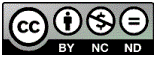 Creative CommonsWith the exception of the Commonwealth Coat of Arms, and to the extent that copyright subsists in a third party, this publication, its logo and front page design are licensed under a Creative Commons Attribution-NonCommercial-NoDerivs 3.0 Australia licence.In essence, you are free to copy and communicate this work in its current form for all non-commercial purposes, as long as you attribute the work to the author and abide by the other licence terms. The work cannot be adapted or modified in any way. Content from this publication should be attributed in the following way: Author(s), Title of publication, Series Name and No, Publisher, Date.To the extent that copyright subsists in third party quotes it remains with the original owner and permission may be required to reuse the material.Inquiries regarding the licence and any use of the publication are welcome to webmanager@aph.gov.au.This work has been prepared to support the work of the Australian Parliament using information available at the time of production. The views expressed do not reflect an official position of the Parliamentary Library, nor do they constitute professional legal opinion.Any concerns or complaints should be directed to the Parliamentary Librarian. Parliamentary Library staff are available to discuss the contents of publications with Senators and Members and their staff. To access this service, clients may contact the author or the Library‘s Central Entry Point for referral.ISSN 1834-9854